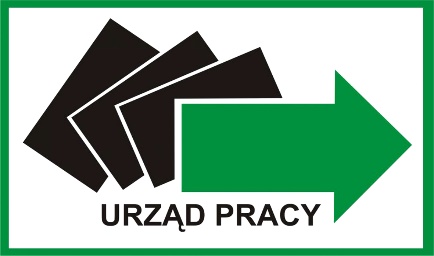 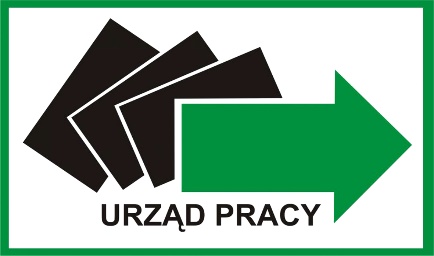 (pieczęć firmowa pracodawcy)(wniosek aktualny od 15.01.2024 r.)W N I O S E Ko refundację części kosztów wynagrodzenia pracowników zatrudnionych w ramach robót publicznych za miesiąc 	Na podstawie umowy Nr 	 zawartej w dniu		 r. na okres od 	 r. do 	 r. w sprawie organizacji i finansowania robót publicznych dla bezrobotnych skierowanych przez Powiatowy Urząd Pracy, zwracam się o refundację ze środków Funduszu Pracy części wynagrodzenia poniesionego na:wynagrodzenie w kwocie:		 złwynagrodzenie za okres choroby w kwocie:		złskładki na ubezp. społeczne od refundowanego wynagrodzenia w kwocie:		 złOgółem do refundacji kwota:		 zł(słownie złotych): 	Środki finansowe prosimy przekazać na: 	(nazwa banku i numer rachunku pracodawcy)Jednocześnie oświadczam, że wynagrodzenie za rozliczany we wniosku okres zostało wypłacone pracownikom zatrudnionym w ramach robót publicznych, należne składki od wynagrodzenia zostały odprowadzone w pełnej wysokości za wskazane do refundacji osoby, a warunki zawarte w umowie w sprawie robót publicznych, na podstawie której wnioskowana jest niniejsza refundacja są przestrzegane na dzień składania tego wniosku.         (miejscowość, data)		    (Gł. Księgowy, pieczątka i podpis)	                 (Pracodawca, pieczątka i podpis)Załączniki:Rozliczenie finansowe wynagrodzeń osób zatrudnionych w ramach robót publicznych – załącznik nr 1.Kopia listy płac z pokwitowaniem odbioru wynagrodzenia lub przelewem na konto osobiste.Kopia listy obecności.Kopia deklaracji ZUS DRA oraz imiennego raportu ZUS RCA.Dowód wpłaty składek ZUS.Kopie zwolnień lekarskich oraz kopia imiennego raportu ZUS RSA.Wyżej wymienione załączniki powinny być potwierdzone za zgodność z oryginałem.Rozliczenie finansowe wynagrodzeń osób zatrudnionych w ramach robót publicznych za miesiąc 	Informacja nt. korzystania przez pracowników objętych refundacją ze zwolnienia lekarskiego, urlopu bezpłatnego i itp.:…………………………… tel. ……………………                                                                        ……………………………………             (imię i nazwisko)                                                                                                                                                        (pieczęć i podpis Pracodawcy)DATA WPŁYWU:Lp.Nazwisko i imięOkres trwania umowy o pracę od – doWynagrodzenie brutto będące podstawą składki emerytalnej(wg.  listy płacPracodawcy)Zwolnienie lekarskie -ilość dniWynagrodzenie chorobowe wynikające z kwoty umowy z PUPKwota refundacji zgodnie z umową z PUP bez chorobowegoSkładka ZUS …………. % (od rubryki 7) (emerytalna, rentowa, wypadkowa)Ogółem do refundacji rubr. 6 + 7 + 8123456789RAZEM :RAZEM :RAZEM :RAZEM :RAZEM :Lp.Nazwisko i imięZwolnienie lekarskie od - doWynagrodzenie chorobowe płatne z Funduszu Zakładu Pracy (kwota z ZUS RSA)Wynagrodzenie chorobowe płatne z Funduszu Zakładu Pracy (kwota z ZUS RSA)Zasiłek chorobowypłatny z ZUS (kwota z ZUS RSA) Zasiłek chorobowypłatny z ZUS (kwota z ZUS RSA) Urlop bezpłatnyod - doLp.Nazwisko i imięZwolnienie lekarskie od - doLiczba dni od - doKwota w złLiczba dni od - doKwota w złUrlop bezpłatnyod - do12345678UWAGI: ……………………………………………………………………………………………………………………………………………………………………………..zwolniony dnia ………………………………………………………………………………………………………………………………………………………………………Przyczyna zwolnienia ……………………….………………………………………………………………………………………………………………….……………………Przyjęty na czas nieokreślony dnia ..………………………………………………………………………………….……………………………………………………………..UWAGI: ……………………………………………………………………………………………………………………………………………………………………………..zwolniony dnia ………………………………………………………………………………………………………………………………………………………………………Przyczyna zwolnienia ……………………….………………………………………………………………………………………………………………….……………………Przyjęty na czas nieokreślony dnia ..………………………………………………………………………………….……………………………………………………………..UWAGI: ……………………………………………………………………………………………………………………………………………………………………………..zwolniony dnia ………………………………………………………………………………………………………………………………………………………………………Przyczyna zwolnienia ……………………….………………………………………………………………………………………………………………….……………………Przyjęty na czas nieokreślony dnia ..………………………………………………………………………………….……………………………………………………………..UWAGI: ……………………………………………………………………………………………………………………………………………………………………………..zwolniony dnia ………………………………………………………………………………………………………………………………………………………………………Przyczyna zwolnienia ……………………….………………………………………………………………………………………………………………….……………………Przyjęty na czas nieokreślony dnia ..………………………………………………………………………………….……………………………………………………………..UWAGI: ……………………………………………………………………………………………………………………………………………………………………………..zwolniony dnia ………………………………………………………………………………………………………………………………………………………………………Przyczyna zwolnienia ……………………….………………………………………………………………………………………………………………….……………………Przyjęty na czas nieokreślony dnia ..………………………………………………………………………………….……………………………………………………………..UWAGI: ……………………………………………………………………………………………………………………………………………………………………………..zwolniony dnia ………………………………………………………………………………………………………………………………………………………………………Przyczyna zwolnienia ……………………….………………………………………………………………………………………………………………….……………………Przyjęty na czas nieokreślony dnia ..………………………………………………………………………………….……………………………………………………………..UWAGI: ……………………………………………………………………………………………………………………………………………………………………………..zwolniony dnia ………………………………………………………………………………………………………………………………………………………………………Przyczyna zwolnienia ……………………….………………………………………………………………………………………………………………….……………………Przyjęty na czas nieokreślony dnia ..………………………………………………………………………………….……………………………………………………………..UWAGI: ……………………………………………………………………………………………………………………………………………………………………………..zwolniony dnia ………………………………………………………………………………………………………………………………………………………………………Przyczyna zwolnienia ……………………….………………………………………………………………………………………………………………….……………………Przyjęty na czas nieokreślony dnia ..………………………………………………………………………………….……………………………………………………………..